GOLF CART CONTESTCarts must be in place by 10:30AM for judging. AWARDS CEREMONY 11AM at the intersection of El Paseo and San Luis Rey. Trophies and banners will be distributed at that time for display during the parade!CART CONTEST CATEGORIESSWEEPSTAKES TROPHYBest Overall Golf Cart; All entries are eligible for this trophy. JUDGING CATEGORIES Director's Trophy - Non-Professionally Designed/Created Carts Chairman's Trophy - Best Custom/Classic/Street Legal/Antique Mayor's Trophy - $500 Award from the City of Palm Desert School Spirit Award - Cart/Float Entries from Schools Community Service Award - Entries from Charities DECORATING AWARDS Humorous Trophy - Most Amusing Judges' Trophy - Most Unusual 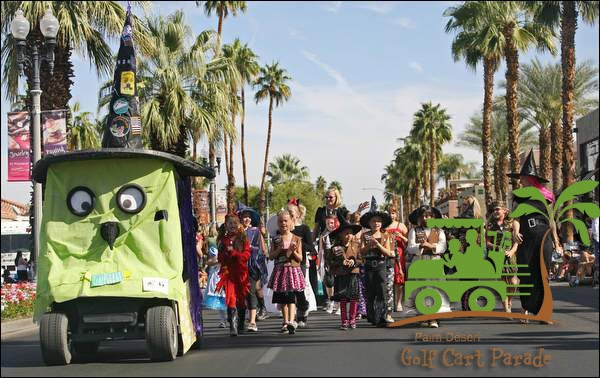 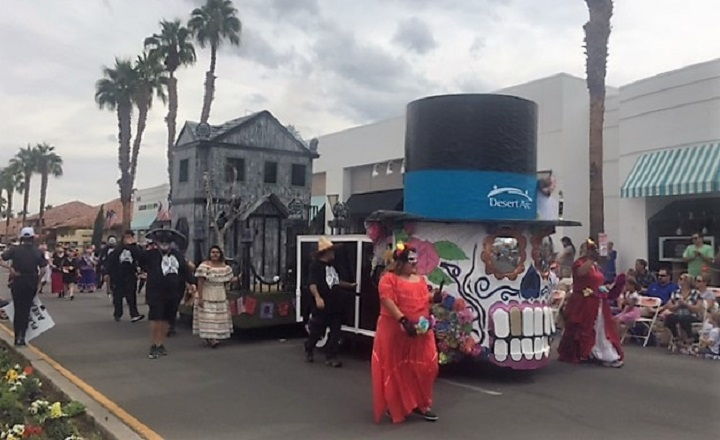 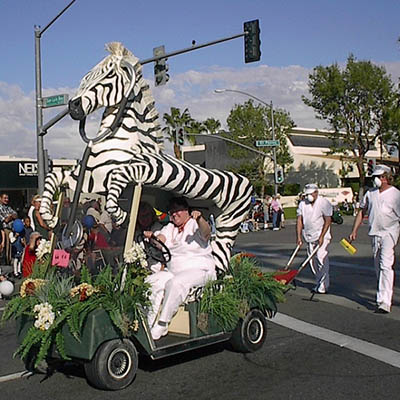 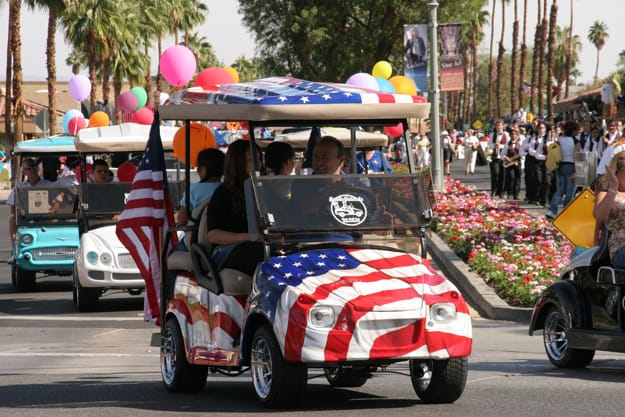 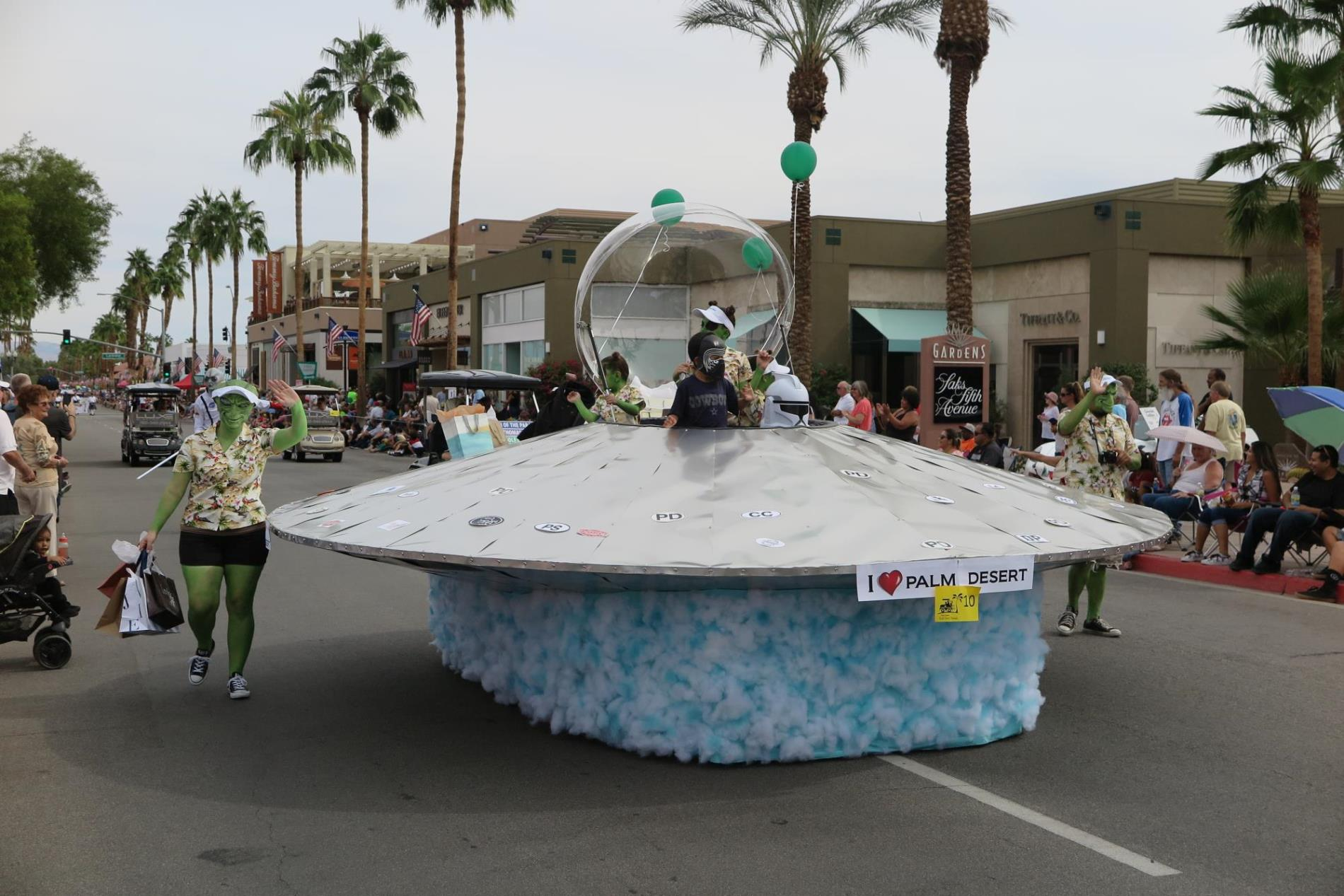 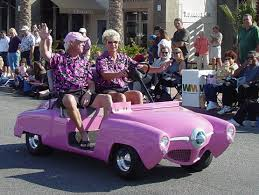 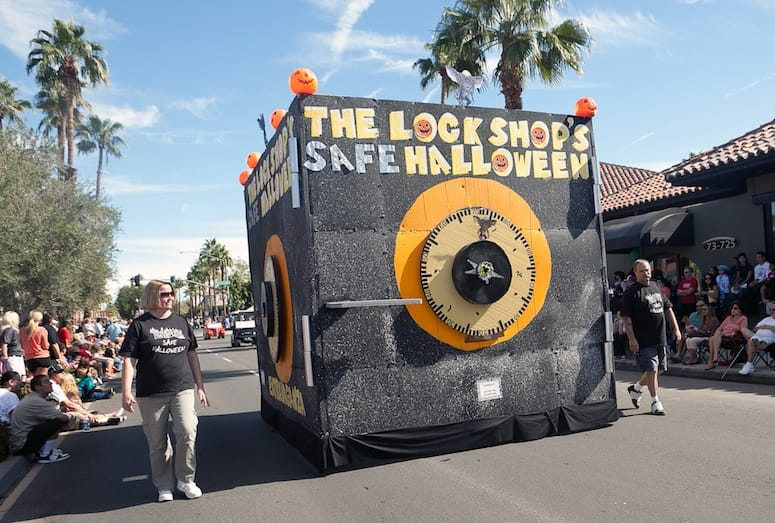 